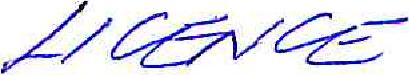 AUTOCONT a.s., Londýnská 51/2, 460 01 Liberec, Česká republikaIČO 04308697, DIČ CZ04308697, Tel. +420 910 971 111zapsaná u rejstříkového soudu v Ostravě pod spisovou značkou B 11012, se sídlem Hornopolní 3322/34, Ostrava Bankovní spojení: Česká spořitelna a.s., č.ú.: 6563752/0800, IBAN: CZ8508000000000006563752, SWIFT: GIBACZPXPlátceStřední škola a Mateřská škola, Liberec, Na Bojišti 15, příspěvková organizaceNa Bojišti 759/15460 07 Liberec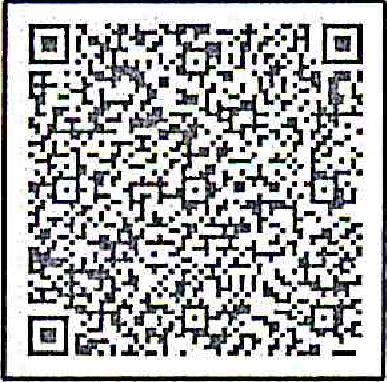 Na výrobky stanovené zák. č. 22/1997 Sb. bylo vydáno prohlášení o shodě, příp. ujištění o vydání prohlášení o shodě.Zboží je až do úplného uhrazení majetkem prodávajícího. Kupující se zavazuje uhradit penále 0,05% z dlužné částky za každý den prodlení úhrady. V ceně elektrozařízení je zahrnut recyklační poplatek REMA systému (www.remasystem.cz).V ceně přístrojů a nosičů je zahrnuto smluvní navýšení kupní ceny odpovídající nákladům na autorské odměny dle zák. č. 121/2000 Sb. v platném znění.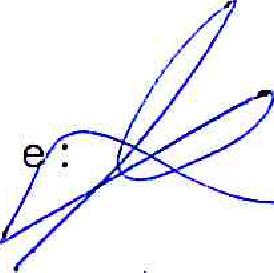 AUTOCONT a.s., Londýnská 51/2, 460 01 Liberec, Česká republikazapsaná u rejstříkového soudu v Ostravě pod spisovou značkou B 11012, se sídlem Hornopolní 3322/34, Ostrava IČO 04308697, DIČ CZ04308697, Tel. +420 910 971 111Bankovní spojení: Česká spořitelna a.s., č.ú.: 6563752/0800, MAN: CZ8508000000000006563752, SWIFT: GIBACZPXOdběratel:	Adresa dodání:Střední škola a Mateřská škola,	Střední škola a Mateřská škola, Liberec,Liberec, Na Bojišti 15, přís	Na Bojišti 15, příspěvková organizaceNa Bojišti 759/15	Na Bojišti 759/15460 07 Liberec	460 07 LiberecČeská republika	Česká republikaČ. položky	Popis	Dodáno Jedn.AAD-38391	M365 EDU A3 ShrdSvr ALNG SubsVL MVL PerUsr	54,00 ks9EM-00265	WinSvrSTDCore ALNG LicSAPk MVL 16Lic CoreLic	1,00 ksPředpokládaná doba životnosti (funkce) baterií je 6 měsíců.U LCD displejů může v průběhu užívání dojít k výpadku zobrazovacích bodů ( pixelů), který do rozsahu kvalitativní tolerance uvedené výrobcem je obvyklou vlastností daného výrobku.Při prodeji sestavy počítače OfficePro a Integra v režimu občanského zákoníku činí délka záruční doby na Základní jednotku PC sestavy 3 roky a na ostatní díly těchto PC sestav se záruční doba uvedená ve sloupci „Vlastní záruka" ve „Výrobním listu PC sestavy" v tomto režimu prodlužuje na délku 2 roky.Na výrobky stanovené zák. č. 22/1997 Sb. bylo vydáno prohlášení o shodě, příp. ujištění o vydání prohlášení o shodě.Zákazník stvrzuje, že současně s převzetím plnění převzal i Záruční list s uvedeným sjednaným obsahem záruky a záručními podmínkami, a že v případě dodávky počítače převzal současně také Výrobní list PC sestavy.Zákazník svým podpisem též stvrzuje, že převzal kompletní zboží včetně příslušné dokumentace s návodem k použití a neshledal závad.Vystavil	PÁCLOVÁ, Martinae-mail: martina.paclova@autocont.czVydal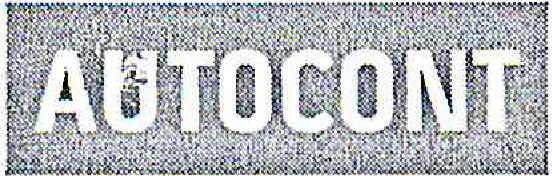 Daňový doklad 3262200384Vaše referenceČeská republika Kont. osoba odběrateleProdejní objednávkaP0101305173Datum vystavení10.06.2022Účet fakturyCZ00671274Datum zdanitelného plnění10.06.2022IČO00671274Datum splatnosti24.06.2022DIČCZ00671274ProdejceROMANOPULOS, NikosPlatbaBank. převod, splatnost 14 dnůVariabilní symbol3262200384Způsob dodáníČ. položkyPopisMnožství Jedn.Jedn. cenaDPHČástkaAAD-38391M365 EDU A3 ShrdSvr ALNG SubsVL MVL PerUsr54,00 ks1 295,0021%69 930,009EM-00265WinSvrSTDCore ALNG LicSAPk MVL 16Lic CoreLic1,00	ks1 440,0021%1 440,00Celkem71370,00Částka DPH14987,70Celkem včetně DPH86357,70Zbývá k úhradě86357,70Částky jsou uvedeny v CZKPlatit v měně CZKDPHZáklad DPHČástka DPHČástka včetně DPH21%71 370,0014 987,7086 357,70Celkem71 370,0014 987,708.6 357,70 CZKVystavil:	PÁCLOVÁ, Martinae-mail: martina.paclova@autocont.czZástupce odběratele (čitelně) :Vystavil:	PÁCLOVÁ, Martinae-mail: martina.paclova@autocont.cz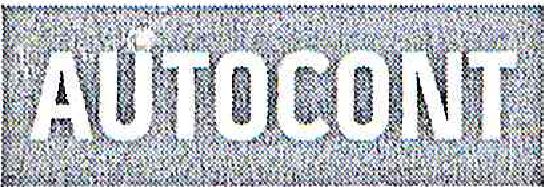 Dodací list PD262200379Vaše ref.Prodejní objednávka Účet objednávkyI
ČO 
DIČZpůsob dodáníP0101305173 CZ00671274 00671274CZ00671274Kont. osoba odběratele TelefonE-mailDatum expedice	10.06.2022Prodejce	ROMANOPULOS, Nikos